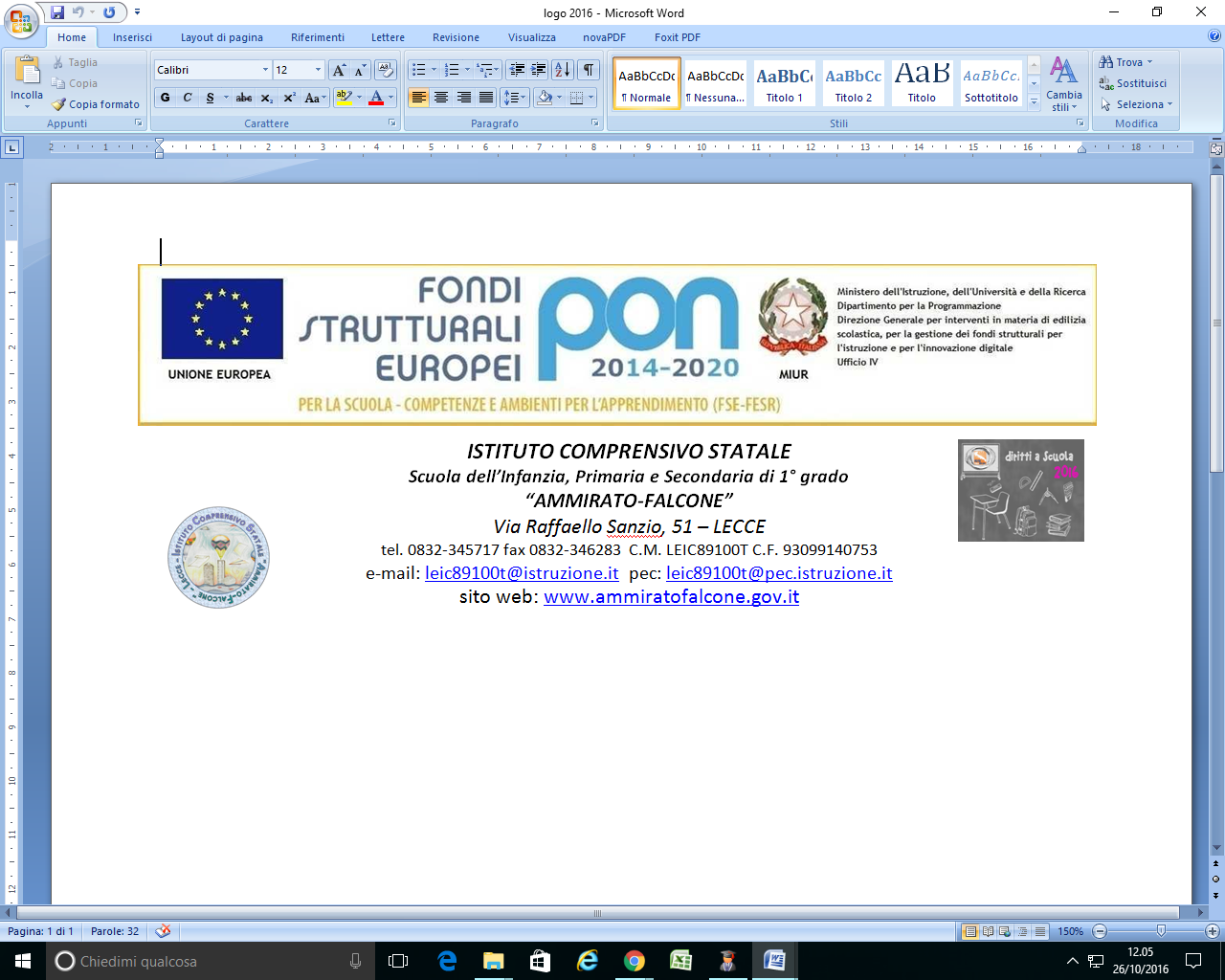          QUESTA SCUOLA E’ INTOLLERANTE VERSO QUALSIASI FORMA DI DISCRIMINAZIONE, DI BULLISMO E DI VIOLENZA FISICA, VERBALE O PSICOLOGICA                                          							           Lecce, 03/7/2018                                                                                                  All’Ufficio Scolastico per la Puglia                                                                                                  BARI                                                                                                 All’Uff. VI – Ambito Territoriale per la Provincia di Lecce                                                                                                 LECCE                                                                                                 Ai/alle Dirigenti Scolastici/che della Provincia di Lecce                                                                                                  Al Sindaco del Comune di                                                                                                 LECCE                                                                                                 Al Sito web della Scuola                                                                                                 All’AlboOggetto: Orario di apertura al pubblico dell’Ufficio di segreteria nei mesi di Luglio e Agosto 2018                                                                               LA DIRIGENTE SCOLASTICA     VISTO		il calendario scolastico Regionale 2018/19 ( Delibera di G.R. n° 791 del 15.5.2018 );     VISTO		il parere del Collegio dei Docenti del 29 giugno 2018;     VISTA		la delibera del C.d.I. n° 242 del 30.6.2018;     VISTO 	il Contratto Integrativo di Istituto per l’a.s. 2018/2019                                                                                            DISPONE     l’orario di chiusura al pubblico degli Uffici di Segreteria nei mesi di Luglio e Agosto 2018 come segue:nel mese di luglio i sabati  del  7, 14 e 28 ( sabato 21  gli uffici saranno aperti ) ;tutti i pomeriggi fino al 31 agosto 2018;lunedì 13 e martedì 14 agosto 2018.                                                                                                        La Dirigente Scolastica                                                                                                    ( Dott.ssa Bruna MORENA )